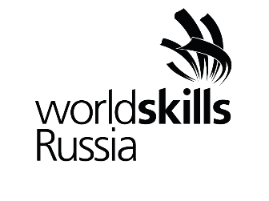 Skill Management Plan Компетенция «СВАРОЧНЫЕ ТЕХНОЛОГИИ»Владимирская область г. Ковров ул. Владимирская д.53ГБПОУ ВО «Ковровский промышленно-гуманитарный колледж»C-1* - график работы возможно будет изменен в связи с проведением открытия чемпионата.          Главный эксперт   _________________ Георгица В.С.   				                                                                                                                                                                                                      (подпись)			        (ФИО)Дни до соревнованияДни до соревнованияДни соревнованияДни соревнованияДни соревнованияДни после соревнованияС-1С-1С 1С2С3С+111234515.03.202115.03.202116.03.202117.03.202118.03.202119.03.2021Понедельник Понедельник ВторникСредаЧетвергПятницаДеньВремяДействиеДействиеДействиеУчастникС-1*(День Эксперта)8:00Прибытие на площадку Главный эксперт, Технический администратор площадки, Экспертов компатриотов.Прибытие на площадку Главный эксперт, Технический администратор площадки, Экспертов компатриотов.Прибытие на площадку Главный эксперт, Технический администратор площадки, Экспертов компатриотов.Главный эксперт, Технический администратор площадки, экспертыС-1*(День Эксперта)с 08:00 до 08:30Регистрация экспертов, проверка их соответствия аккредитации (проверка списочного состава экспертов в системе CIS). (Протокол)Регистрация экспертов, проверка их соответствия аккредитации (проверка списочного состава экспертов в системе CIS). (Протокол)Регистрация экспертов, проверка их соответствия аккредитации (проверка списочного состава экспертов в системе CIS). (Протокол)Эксперты С-1*(День Эксперта)с 8.30 до 09:00Проведение инструктажа по охране труда, технике безопасности и пожарной безопасности на рабочем месте экспертов. (Протокол).Проведение инструктажа по охране труда, технике безопасности и пожарной безопасности на рабочем месте экспертов. (Протокол).Проведение инструктажа по охране труда, технике безопасности и пожарной безопасности на рабочем месте экспертов. (Протокол).Главный эксперт, экспертыС-1*(День Эксперта)с 09:00 до 09:30Распределение ролей. (Протокол)Распределение ролей. (Протокол)Распределение ролей. (Протокол)Главный эксперт, экспертыС-1*(День Эксперта)с 09:30 до 10:30Ознакомление   с Кодексом Этики; Регламентом чемпионата. Техническим описанием, Конкурсным заданием, с ИЛ, с критериями оценки в CIS и выдача пакетов документов экспертам для работы. (КЗ, Чертежи). (Протокол).Ознакомление   с Кодексом Этики; Регламентом чемпионата. Техническим описанием, Конкурсным заданием, с ИЛ, с критериями оценки в CIS и выдача пакетов документов экспертам для работы. (КЗ, Чертежи). (Протокол).Ознакомление   с Кодексом Этики; Регламентом чемпионата. Техническим описанием, Конкурсным заданием, с ИЛ, с критериями оценки в CIS и выдача пакетов документов экспертам для работы. (КЗ, Чертежи). (Протокол).Главный эксперт, экспертыС-1*(День Эксперта)с 10:30 до 11:00Внесение 30% изменений в конкурсное задание. Оформление и подписание КЗ с изменениями в оригинале (Протокол).Внесение 30% изменений в конкурсное задание. Оформление и подписание КЗ с изменениями в оригинале (Протокол).Внесение 30% изменений в конкурсное задание. Оформление и подписание КЗ с изменениями в оригинале (Протокол). Главный эксперт, экспертыС-1*(День Эксперта)с 11:00 до 11:30Импорт критериев в CIS. Распечатка, ознакомление    с ведомостью блокировки КО. (Ведомость).  Распечатка (КЗ, Чертежи) для участников. Распечатка Ведомостей оценки с актуальными критериями. (ведомость).Импорт критериев в CIS. Распечатка, ознакомление    с ведомостью блокировки КО. (Ведомость).  Распечатка (КЗ, Чертежи) для участников. Распечатка Ведомостей оценки с актуальными критериями. (ведомость).Импорт критериев в CIS. Распечатка, ознакомление    с ведомостью блокировки КО. (Ведомость).  Распечатка (КЗ, Чертежи) для участников. Распечатка Ведомостей оценки с актуальными критериями. (ведомость).Главный эксперт С-1*(День Эксперта)с 11:30 до 12:00Совещание ответы на вопросы поступившие от экспертов. Проверка готовности площадки в соответствии ИЛ. (Протокол).Совещание ответы на вопросы поступившие от экспертов. Проверка готовности площадки в соответствии ИЛ. (Протокол).Совещание ответы на вопросы поступившие от экспертов. Проверка готовности площадки в соответствии ИЛ. (Протокол).Главный эксперт, Технический администратор площадки, экспертыС-1*(День Эксперта)с 12:00 до 13:00Обеденный перерывОбеденный перерывОбеденный перерывГлавный эксперт, Технический администратор площадки, экспертыС-1*(День Эксперта)с 13:00 до 13:30Прибытие участников на конкурсную площадку. Регистрация участников, проверка их соответствия аккредитации и возрастному цензу. (Протокол).Прибытие участников на конкурсную площадку. Регистрация участников, проверка их соответствия аккредитации и возрастному цензу. (Протокол).Прибытие участников на конкурсную площадку. Регистрация участников, проверка их соответствия аккредитации и возрастному цензу. (Протокол).Главный эксперт, Технический администратор площадки эксперты, участникиС-1*(День Эксперта)с 13:30 до 14:00Инструктаж по охране труда и технике безопасности участников. (Протокол). Жеребьевка Конкурсных мест. (Протокол).Инструктаж по охране труда и технике безопасности участников. (Протокол). Жеребьевка Конкурсных мест. (Протокол).Инструктаж по охране труда и технике безопасности участников. (Протокол). Жеребьевка Конкурсных мест. (Протокол).Главный эксперт, эксперты, участникиС-1*(День Эксперта)с 14:00 до 14:30Проверка представленных тулбоксов участников на РЧ. (Протокол).Ознакомление   с Кодексом Этики; Регламентом чемпионата. Техническим описанием, Конкурсным заданием. (Протокол). Инструктаж участников по 30% изменению Конкурсного задания (Протокол).Проверка представленных тулбоксов участников на РЧ. (Протокол).Ознакомление   с Кодексом Этики; Регламентом чемпионата. Техническим описанием, Конкурсным заданием. (Протокол). Инструктаж участников по 30% изменению Конкурсного задания (Протокол).Проверка представленных тулбоксов участников на РЧ. (Протокол).Ознакомление   с Кодексом Этики; Регламентом чемпионата. Техническим описанием, Конкурсным заданием. (Протокол). Инструктаж участников по 30% изменению Конкурсного задания (Протокол).Технический администратор площадки, эксперты, участникиС-1*(День Эксперта)с 14:30 до 16:30Ознакомление участников с представленным оборудованием (2 часа работы). (Протокол).Ознакомление участников с представленным оборудованием (2 часа работы). (Протокол).Ознакомление участников с представленным оборудованием (2 часа работы). (Протокол).Технический администратор площадки, эксперты, участникиС-1*(День Эксперта)с 16:30 до 17.00Подготовка рабочих мест к первому дню соревнований.Подготовка рабочих мест к первому дню соревнований.Подготовка рабочих мест к первому дню соревнований.Главный эксперт, технический администратор площадки  С-1*(День Эксперта)17:00Завершение работы Конкурсной площадки. Трансфер Завершение работы Конкурсной площадки. Трансфер Завершение работы Конкурсной площадки. Трансфер Эксперты ДеньВремяДействиеДействиеДействиеУчастникС108:00 Сбор Участников и Экспертов. Начало работы Конкурсной площадки.Сбор Участников и Экспертов. Начало работы Конкурсной площадки.Сбор Участников и Экспертов. Начало работы Конкурсной площадки.Главный эксперт, Технический администратор площадки эксперты, участникиС1с 8:00 до 8:30Инструктаж по ОТ и ТБ участников и экспертов. (Протокол)Проверка Тулбоксов участников (Протокол) Получение материалов конкурсного задания, проверка готовности рабочих мест.Инструктаж по ОТ и ТБ участников и экспертов. (Протокол)Проверка Тулбоксов участников (Протокол) Получение материалов конкурсного задания, проверка готовности рабочих мест.Инструктаж по ОТ и ТБ участников и экспертов. (Протокол)Проверка Тулбоксов участников (Протокол) Получение материалов конкурсного задания, проверка готовности рабочих мест.Главный эксперт, Технический администратор площадки эксперты, участникиС1с 08:30 до 09:00Брифинг (по актуальному заданию). Брифинг (по актуальному заданию). Брифинг (по актуальному заданию). Главный эксперт, эксперты, участникиС1с 09:00 до 12:00Выполнение Конкурсного задания. Выполнение Конкурсного задания. Выполнение Конкурсного задания. Главный эксперт, Технический администратор площадки Эксперты, УчастникиС1с 12:00 до 12:30Обеденный перерыв.Обеденный перерыв.Обеденный перерыв.Главный эксперт, Технический администратор площадки эксперты, участникиС1с 12:30 до 15:30Выполнение Конкурсного задания. Выполнение Конкурсного задания. Выполнение Конкурсного задания. Главный эксперт, Технический администратор площадки эксперты, участникиС1с 15:30 до 18:00ВИК Модуля 1.  ВИК Модуля 1.  ВИК Модуля 1.   Эксперты С1с 15:30 до 18:00Излом  таврового соединенияИзлом  таврового соединенияИзлом  таврового соединенияТехнический администратор площадки, экспертыС1с 15:30 до 18:00Внесение оценок ВИК по М1 в CIS.Внесение оценок ВИК по М1 в CIS.Внесение оценок ВИК по М1 в CIS.Главный экспертС118:00Завершение работы Конкурсной площадки. Завершение работы Конкурсной площадки. Завершение работы Конкурсной площадки. Технический администратор площадкиДеньВремяДействиеДействиеДействиеУчастникС208:00 Сбор Участников и Экспертов. Начало работы Конкурсной площадки.Сбор Участников и Экспертов. Начало работы Конкурсной площадки.Сбор Участников и Экспертов. Начало работы Конкурсной площадки.Главный эксперт, Технический администратор площадки эксперты, участникиС2с 8:00 до 8:30Инструктаж по ОТ и ТБ участников и экспертов. (Протокол)Проверка Тулбоксов участников (Протокол) Получение материалов конкурсного задания, проверка готовности рабочих мест.Инструктаж по ОТ и ТБ участников и экспертов. (Протокол)Проверка Тулбоксов участников (Протокол) Получение материалов конкурсного задания, проверка готовности рабочих мест.Инструктаж по ОТ и ТБ участников и экспертов. (Протокол)Проверка Тулбоксов участников (Протокол) Получение материалов конкурсного задания, проверка готовности рабочих мест.Главный эксперт, Технический администратор площадки эксперты, участникиС2с 08:30 до 09:00Брифинг (по актуальному заданию). Брифинг (по актуальному заданию). Брифинг (по актуальному заданию). Главный эксперт, эксперты, участникиС2с 09:00 до 12:00Выполнение Конкурсного задания. Выполнение Конкурсного задания. Выполнение Конкурсного задания. Главный эксперт, Технический администратор площадки Эксперты, УчастникиС2с 12:00 до 12:30Обеденный перерыв.Обеденный перерыв.Обеденный перерыв.Главный эксперт, Технический администратор площадки эксперты, участникиС2с 12:30 до 15:30Выполнение Конкурсного задания. Выполнение Конкурсного задания. Выполнение Конкурсного задания. Главный эксперт, Технический администратор площадки эксперты, участникиС2с 15:30 до 18:00Оценка М1 – излом таврового соединенияОценка М1 – излом таврового соединенияОценка М1 – излом таврового соединения Эксперты     С2с 15:30 до 18:00Внесение оценок разрушающего контроля по М1 в CISВнесение оценок разрушающего контроля по М1 в CISВнесение оценок разрушающего контроля по М1 в CISГлавный эксперт   С218:00Завершение работы Конкурсной площадки.Завершение работы Конкурсной площадки.Завершение работы Конкурсной площадки.ДеньВремяДействиеДействиеДействиеУчастникС308:00Начало работы Конкурсной площадки. Сбор Участников и Экспертов.Начало работы Конкурсной площадки. Сбор Участников и Экспертов.Начало работы Конкурсной площадки. Сбор Участников и Экспертов.Главный эксперт, Технический администратор площадки эксперты, участникиС3с 08:00 до 08:30Инструктаж по ОТ и ТБ участников и экспертов. (Протокол)Проверка Тулбоксов участников. (Протокол) Получение материалов конкурсного задания, проверка готовности рабочих мест.Инструктаж по ОТ и ТБ участников и экспертов. (Протокол)Проверка Тулбоксов участников. (Протокол) Получение материалов конкурсного задания, проверка готовности рабочих мест.Инструктаж по ОТ и ТБ участников и экспертов. (Протокол)Проверка Тулбоксов участников. (Протокол) Получение материалов конкурсного задания, проверка готовности рабочих мест.Главный эксперт, Технический администратор площадки эксперты, участникиС3с 08:30 до 09:00Брифинг. (По актуальному заданию).Брифинг. (По актуальному заданию).Брифинг. (По актуальному заданию).Главный эксперт, эксперты, участникиС3с 09:00 до 12:00Выполнение Конкурсного задания. Выполнение Конкурсного задания. Выполнение Конкурсного задания. Главный эксперт, Технический администратор площадки эксперты, участникиС3с 12:00 до 12:30Обеденный перерыв.Обеденный перерыв.Обеденный перерыв.Главный эксперт, Технический администратор площадки эксперты, участникиС3с 12:30 до 15.30Выполнение Конкурсного задания. Выполнение Конкурсного задания. Выполнение Конкурсного задания. Главный эксперт, Технический администратор площадки эксперты, участникиС3 с 15:30 до 17:30Джаджмент. М2,М3,М4; ВИК- Оценка Модулей 2, М 3, М4 Джаджмент. М2,М3,М4; ВИК- Оценка Модулей 2, М 3, М4 Джаджмент. М2,М3,М4; ВИК- Оценка Модулей 2, М 3, М4 Эксперты   С3 с 15:30 до 17:30Оценка Модуля 2 на герметичность.Оценка Модуля 2 на герметичность.Оценка Модуля 2 на герметичность.Эксперты  С3 с 15:30 до 17:30Внесение оценок М2,М3,М4, М1 (РГК) в CIS.Внесение оценок М2,М3,М4, М1 (РГК) в CIS.Внесение оценок М2,М3,М4, М1 (РГК) в CIS.Главный экспертС3с 17:30 до 18:30 Блокировка CIS.  Завершение чемпионата. (Итоговая  ведомость) Блокировка CIS.  Завершение чемпионата. (Итоговая  ведомость) Блокировка CIS.  Завершение чемпионата. (Итоговая  ведомость)Главный экспертДеньВремяДействиеДействиеДействиеУчастникС+1с 08:00 до 10:00Внесение предложений для актуализации -  Конкурсной документации.Внесение предложений для актуализации -  Конкурсной документации.Внесение предложений для актуализации -  Конкурсной документации.Главный эксперт, экспертыС+110:00Трансфер экспертов, участников соревнований на Закрытие чемпионата.Трансфер экспертов, участников соревнований на Закрытие чемпионата.Трансфер экспертов, участников соревнований на Закрытие чемпионата.Главный эксперт, эксперты, участники